           POWIATOWY URZĄD PRACY W ŁAŃCUCIE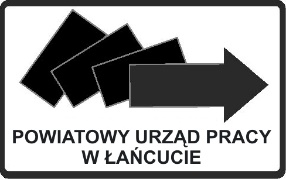 ....................................                                                                                    Powiatowy Urząd Pracy       (pieczęć nagłówkowa)                                                                                    w Łańcucie                                                                     	    ul. Piłsudskiego 9       			                                                                       37-100 Łańcut  Wniosek o refundację części wynagrodzenia i składki na ubezpieczenia społeczne pracowników zatrudnionych w ramach prac interwencyjnych.Zgodnie z zawartą w dniu .................................  umową nr .................................................................... w sprawie zorganizowania zatrudnienia w ramach prac interwencyjnych, proszę o dokonanie refundacji części wynagrodzenia i składki na ubezpieczenia społeczne następujących osób zatrudnionych 
w ramach prac interwencyjnych ……………………………....………...………………………………..w miesiącu…………………………………..…………………………………...………………………..Wynagrodzenie refundowane w kwocie:	        …………………………….                              Składki na ubezpieczenie społeczne od refundowanego wynagrodzenia w kwocie:				   …………………………….			 					     Wynagrodzenie refundowane za czas niezdolności do pracy w kwocie:                                               		   ….…………………………Ogółem kwota do refundacji:                                                             		   …….………………………Refundację proszę przekazać na konto: ……………..…………………………………………………..…..………………………………………………………………………………………………………..                                                                                                                             ..........................................                                                                                                                             (podpis i imienna pieczęć)									         PracodawcyZałączniki:Wniosek w dwóch egzemplarzach.Kopia listy płac z potwierdzeniem odbioru wynagrodzenia przez pracownika/-ów.Kopia przelewu bankowego składek do ZUS z adnotacją, że w opłaconych składkach ujęty jest pracownik w ramach refundacji.Kopia list obecności.Kopia zwolnienia lekarskiego (ZUS ZLA).Kopia deklaracji ZUS RSA osoby/-ób refundowanej/-ych (w przypadku wynagrodzenia chorobowego, zasiłków finansowanych z ZUS lub przerw w opłacaniu składek).Kopia deklaracji ZUS DRA i raportu imiennego ZUS RCA osoby/-ób refundowanej/-ych.   Kopie dokumentów należy potwierdzić za zgodność z oryginałem.